Curriculum Vitae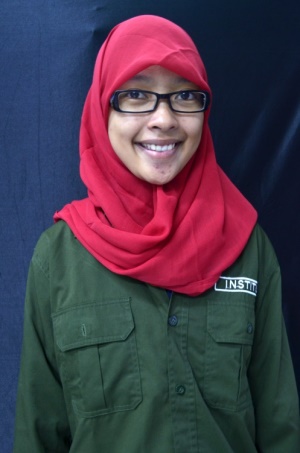 SKILL 		Manager Skill		Communicate SkillCooperate SkillWrite SkillDesign GrafisEnglish  LanguageNAMA LENGKAP		 : Erika Hidayanti JENIS KELAMIN 		: Wanita  TTL                                     	: Bandung, 2 Agustus 1994ALAMAT TINGGAL   	: Jl. Pisangan Barat Raya no. 35 RT/RW : 03/05 Cireundeu  Ciputat Timur  - Tangerang Selatan NO. HP/TELPON           	: 085722423074EMAIL			: erikahidayanti@gmail.comPENGALAMAN ORGANISASI	Pemimpin Umum Lembaga Pers  Mahasiswa (LPM) Institut 2016Pemimpin Litbang Lembaga Pers Mahasiswa (LPM) Institut 2015Wakil Ketua  (Pergerakan Anggota Muda IAKMI) PAMI Jakarta Raya 2014-2015Pemimpin Redaksi Himpunan Jurnalis Independen SMAN 1 Bandung 2010-2012Redaksi Satu Gen SMAN 1 Bandung 2010-2011 Redaksi Majalah 357 SMPN 1 Lembang 2008-2009 Saung Sastra Lembang 2009-2010PENGALAMAN KEPANITIAN Divisi Sponsorship Seminar Profesi “Bagaimana Potret Kesehatan Ibu dan Anak di Era JKN?” 2015Divisi Sponsorhip Seminar Nasional Rumah Sakit Berbasis Syariah 2015Sekretaris 4th Indonesian Public Health Student Summit (IPHSS) 2014PENGALAMAN PENELITIANGambaran Masalah Rendahnya Angka Bebas Jentik (ABJ) di RW 03 Kelurahan Rengas Tahun 2015Gambaran Pelaporan Insiden Keselamatan Pasien di Rumah Sakit Islam Jakarta Pondok Kopi Tahun 2016PENGALAMAN SEMINAR INTERNASIONAL2nd International Public Health Conference, Bangkok, 2015PENGALAMAN KERJAWartawan dan penulis konten frelancePenulis Kontributor di minumkopi.comEditor mahasiswabicara.com sampai Juli 2016RIWAYAT PENDIDIKAN			SDN Citrasari Lembang – BandungSMPN 1 Lembang – BandungSMAN 1 BandungKesehatan Masyarakat FKIK UIN Jakart